M 27: Musterformular: Merkblatt Briefwahl – Normales Wahlverfahren Personalratswahl beiMerkblatt – BriefwahlSo wählen Sie per Brief: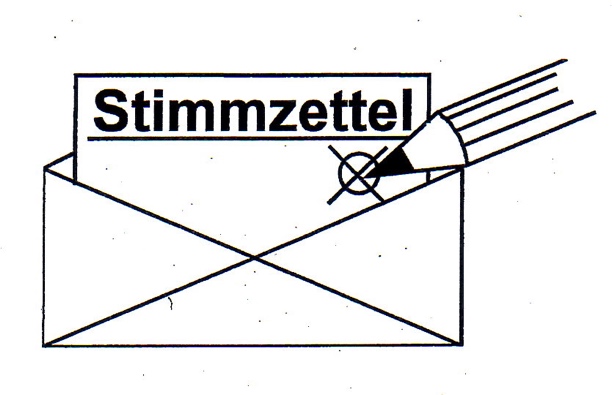 Bitte kennzeichnen Sie den Stimmzettel unbeobachtet persönlich und legen Sie ihn in den Stimmzettelumschlag. Kleben Sie diesen Umschlag zu. 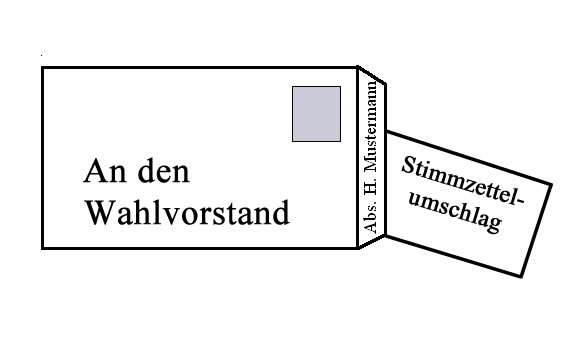 Legen Sie den verschlossenen Stimmzettelumschlag in den Freiumschlag. 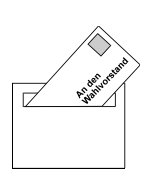 Senden Sie den Freiumschlag rechtzeitig und verschlossen an den Wahlvorstand. Bitte entfernen Sie nicht Ihre Absenderadresse auf dem Freiumschlag!